 Abrechnungsblatt Schiedsrichter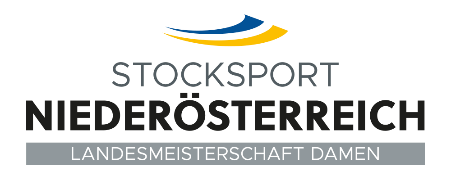 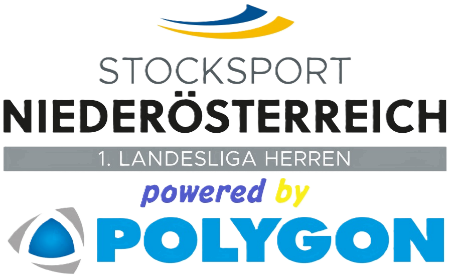 Verein: ___________________________________________Heimspiele:Mit der Unterschrift bestätigt der jeweilige Schiedsrichter den Erhalt der Aufwandsentschädigung.Die Entschädigungen staffeln sich wie folgt:Strecke (hin und retour) 0-39,99 KM   	€ 35,-Strecke (hin und retour) 40-79,99 KM  	€ 45,-Strecke (hin und retour) 80-119,99 KM	€ 55,-Bei mehr als 120 KM 				€ 35,- + 0,20 Cent pro KMBitte dieses Formular nach dem letzten Heimspiel an petra.grube@stocksport-noe.com mailen. Kontonummer des Vereines (IBAN) 	_______________________________________________Unterschrift: _________________________________DatumGegnerSchiedsrichterKM – Strecke
(hin und retour)BetragUnterschrift